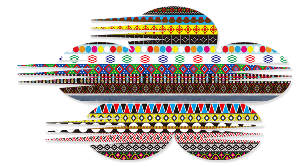 國立體育大學原住民族學生資源中心學 生 資 料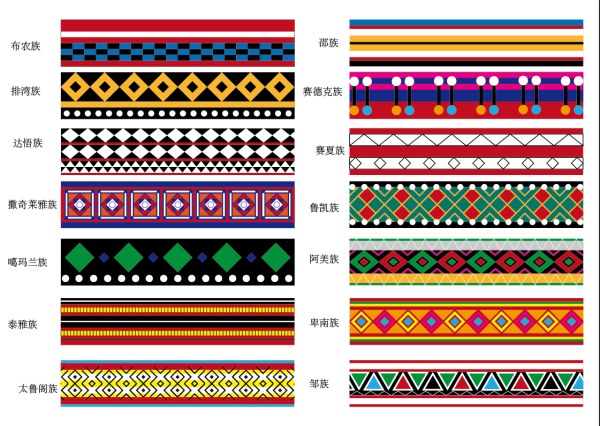    國立體育大學原住民族學生資源中心 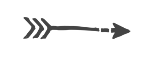    地  點：教學研究大樓110教室   連絡人：0936-572-872 陳凱銘姓   名黏貼相片處生   日    年     月     日    年     月     日    年     月     日黏貼相片處性   別□ 男     □ 女□ 男     □ 女□ 男     □ 女黏貼相片處族   別黏貼相片處系(所)別學   號身分證字號血   型       型E-mail通訊地址□□□□□□□□□□□□連絡電話家裡電話連絡電話行動電話Facebook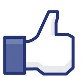 Line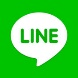 飲食型態□ 葷食      □ 素食□ 葷食      □ 素食□ 葷食      □ 素食□ 葷食      □ 素食